ΣΤΕΡΕΩΣΗ ΚΑΙ ΑΠΟΚΑΤΑΣΤΑΣΗ ΤΟΥ Β.Α. ΠΕΡΙΒΟΛΟΥ (ΤΜΗΜΑΤΟΣ Β) ΤΟΥ ΕΠΑΝΩ ΚΑΣΤΡΟΥ ΚΑΙ ΑΝΑΠΛΑΣΗ ΜΙΑΣ ΟΙΚΙΑΣ ΟΘΩΜΑΝΙΚΩΝ ΧΡΟΝΩΝ ΣΤΟ ΚΑΤΩ ΚΑΣΤΡΟ ΜΥΤΙΛΗΝΗΣΤο έργο «Στερέωση και Αποκατάσταση του Β.Α. Περιβόλου (Τμήματος Β) του Επάνω Κάστρου και Ανάπλαση μιας Οικίας Οθωμανικών Χρόνων στο Κάτω Κάστρο Μυτιλήνης» εντάχθηκε στο Επιχειρησιακό Πρόγραμμα «Βόρειο Αιγαίο 2014-2020» με προϋπολογισμό 2.350.000,00€, χρηματοδότηση από το Ευρωπαϊκό Ταμείο Περιφερειακής Ανάπτυξης και δικαιούχο την Εφορεία Αρχαιοτήτων Λέσβου.Οι εργασίες που πρόκειται να πραγματοποιηθούν, αποσκοπούν στην αναστολή της περαιτέρω καταστροφής των Β.Α. τειχών στο Άνω Κάστρο Μυτιλήνης, την προστασία και τη συντήρησή τους, καθώς και στην αποκατάσταση μιας οικίας Οθωμανικής περιόδου στο Κάτω Κάστρο. Οι επεμβάσεις που θα γίνουν είναι: Στερέωση βραχωδών πρανών, Αποψιλώσεις - Καθαρισμοί, Αρμολογήματα - Μικροστερεώσεις λιθοδομών, Αναστηλωτικές εργασίες - Αποκαταστάσεις - Ανακτίσεις, Συντηρήσεις επιφανειών, Αποχωματώσεις, Σχεδιάσεις - Αποτυπώσεις, Εκπαιδευτικό πρόγραμμα, Πληροφοριακό Υλικό, Πινακίδες σήμανσης – πληροφόρησης, Παραγωγή ψηφιακού ντοκιμαντέρ, Πολιτιστική εκδήλωση, Διαδρομή επισκεπτών, Αποκατάσταση και ανάδειξη μίας οικίας Οθωμανικών χρόνων στο Κάτω Κάστρο. Το έργο περιλαμβάνει τρία υποέργα: ΥΠ1: Στερέωση και αποκατάσταση του Β.Α. περιβόλου (τμήματος Β) του Επάνω Κάστρου και ανάπλαση μίας οικίας Οθωμανικών χρόνων, στο Κάτω Κάστρο Μυτιλήνης, ΥΠ2: Προμήθεια φυσικής υδραυλικής ασβέστου, ΥΠ3: Προμήθεια αδρανών υλικών.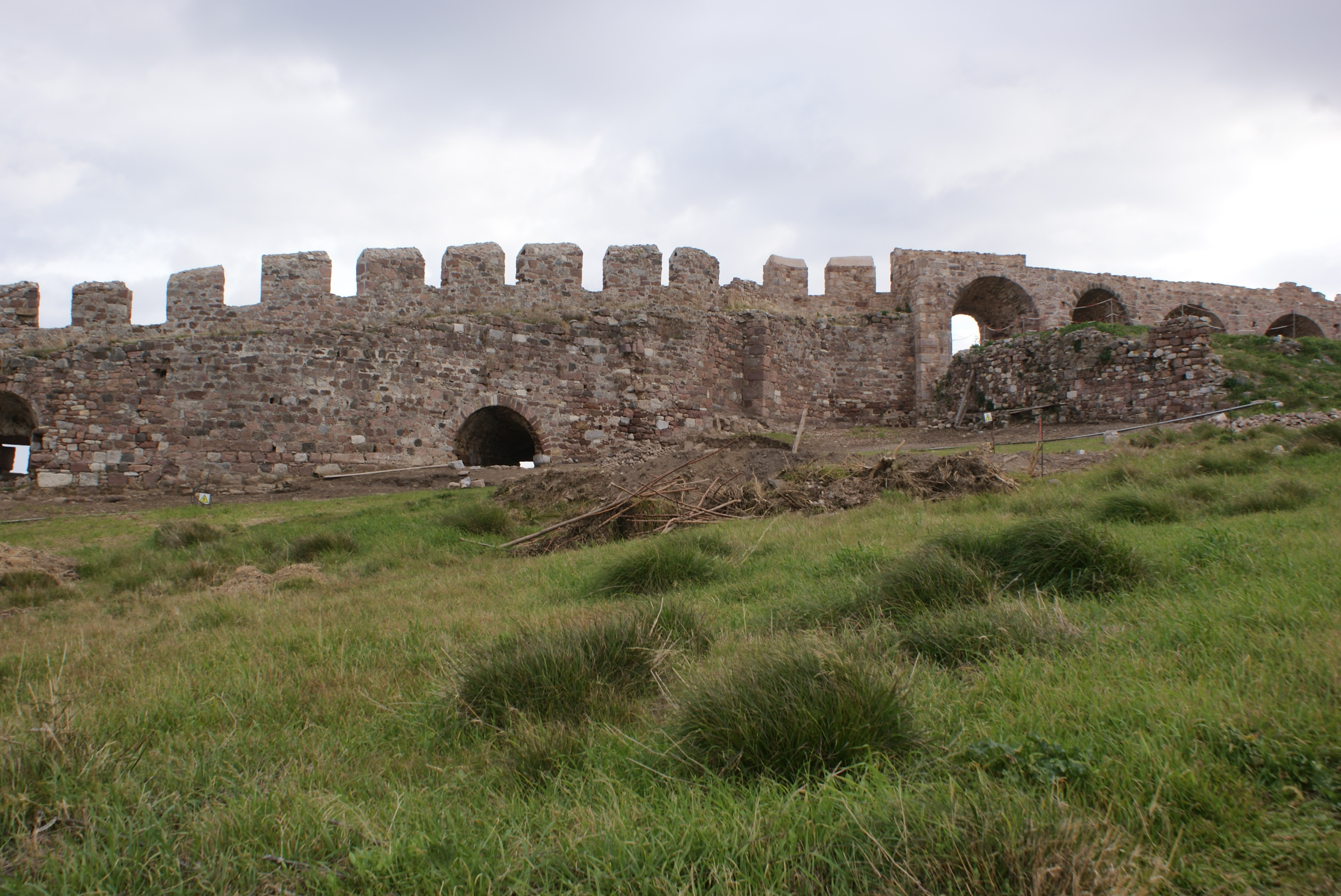 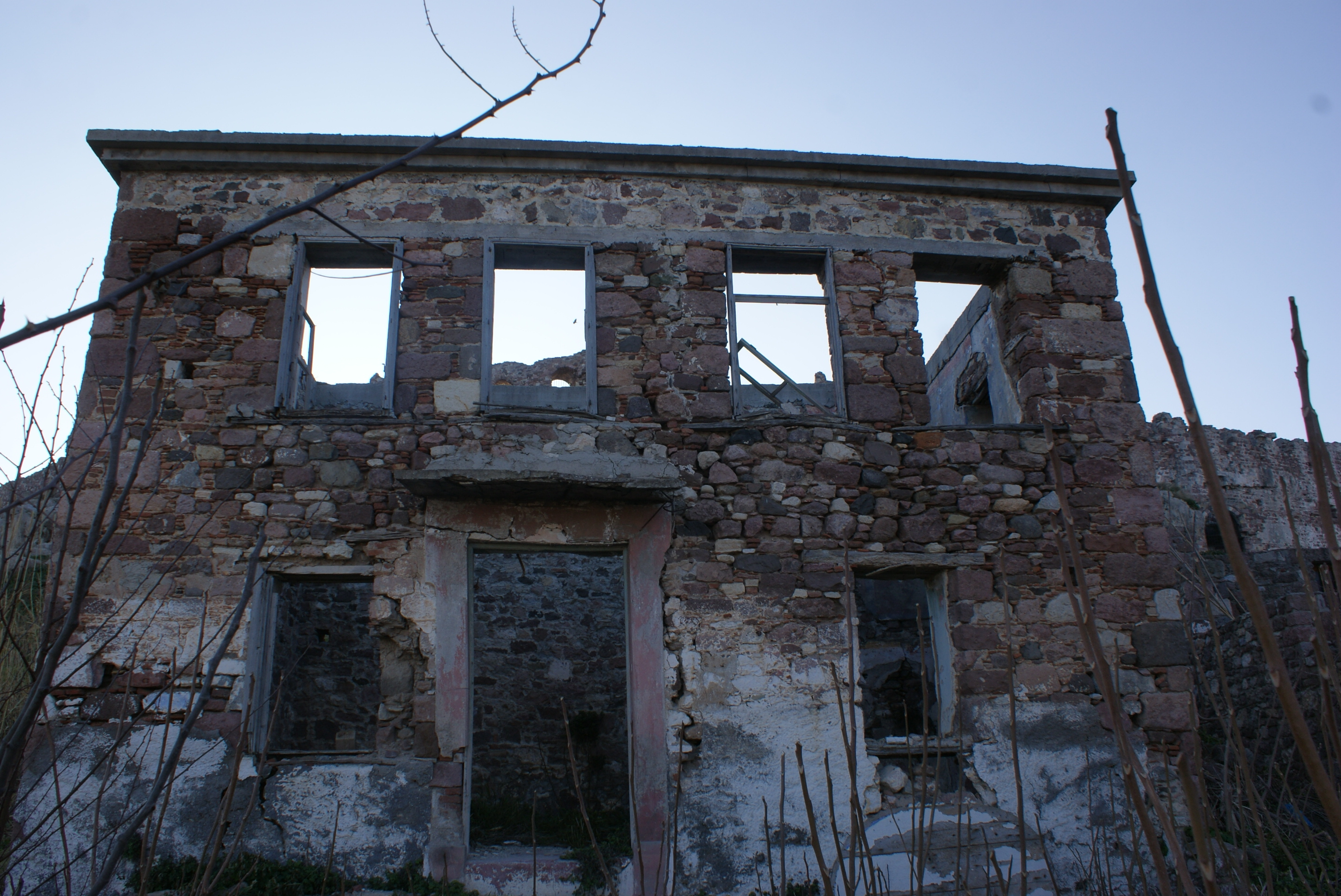 